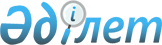 Об образовании избирательных участков по Тупкараганскому районуРешение Акима Тупкараганского района от 08 июля 2015 года № 17. Зарегистрировано Департаментом юстиции Мангистауской области от 21 июля 2015 года № 2776.
      В соответствии с пунктами 1, 2 статьи 23 Конституционного Закона Республики Казахстан от 28 сентября 1995 года "О выборах в Республике Казахстан" и статьей 37 Закона Республики Казахстан от 23 января 2001 года № 148-II "О местном государственном управлении и самоуправлении в Республике Казахстан", аким Тупкараганского района РЕШИЛ:
      1. Образовать избирательные участки для проведения голосования и подсчета голосов на территории Тупкараганского района согласно приложению настоящего решения.
      2. Признать утратившим силу решение акима Тупкараганского района от 27 декабря 2011 года № 18 "Об образовании избирательных участков по Тупкараганскому району" (зарегистрировано в Реестре государственной регистрации нормативных правовых актов за № 11-6-144, опубликовано в газете "Ақкетік арайы" № 03 (493) 13 января 2012 года);
      3. Оповестить об избирательных участках избирателей через средства массовой информации с соблюдением требовании статьи 23 Конституционного Закона Республики Казахстан от 28 сентября 1995 года "О выборах в Республике Казахстан".
      4. Государственному учреждению "Аппарат акима Тупкараганского района" (Демеуова Г.) обеспечить государственную регистрацию настоящего решения в органах юстиции, его официальное опубликование в средствах массовой информации и в информационно-правовой системе "Әділет".
      5. Контроль за исполнением настоящего решения возложить на заместителя акима района Алтынгалиева Т.
      6. Настоящее решение вступает в силу со дня государственной регистрации в органах юстиции и вводится в действие по истечении десяти календарных дней после дня его первого официального опубликования.
      "СОГЛАСОВАНО" 
      Председатель Тупкараганской 
      районной избирательной комиссии 
      А. Куанбай 
      08 июль 2015 год. Избирательные участки по Тупкараганскому району
      Сноска. Приложение - в редакции решения акима Тупкараганского района Мангистауской области от 19.09.2022 № 2 (вводится в действие по истечении десяти календарных дней после дня его первого официального опубликования). Избирательный участок № 227
      Центр: город Форт-Шевченко, улица Досана Тажиулы № 9, коммунальное государственное учреждение "Общеобразовательная школа имени Е.Омирбаева" Отдела образования по Тупкараганскому району Управления образования Мангистауской области.
      Границы: город Форт-Шевченко, все жилые дома по улицам Досана Тажиулы, Оразмагамбета Турмагамбетулы, Кабиболлы Сыдиыкова, Ибаш Жанболатовой, Жазмаганбета Кызылбаева, Тобанияза Алниязулы, Хиту Бекжанова, Суйнгары Ургенишбайулы, Абай, Мырзагали Алибаева, Мурын Жырау, Есбола Умирбаева, Жамбыла, Астаны, Ермек Даулетовой, Дуйиша Тобышбаева, Ораза Бозахарова, Байбоза Килыбайулы, Сауытбая Масатова, Мустахи Бимаганбетова, Тилеумурата Кожабекова, Икембая Утепбергенова, Орынбай Аймагамбетулы, Айту Жолмаганбетулы, Улана Елубаева, Махмута Батыршева, а также все жилые дома, входящие в кварталы 3, 5, 6 микрорайона Жана Кетик города Форт-Шевченко. Избирательный участок № 228
      Центр: город Форт-Шевченко, улица Маршала Абдихалыкова № 51, коммунальное государственное учреждение "Тупкараганская районная централизованная библиотечная система" Тупкараганского районного отдел внутренней политики, культуры, развития языков и спорта".
      Границы: город Форт-Шевченко, все жилые дома по улицам Жалау Мынбаева, Маршала Абдихалыкова, Шайхы Еркегулова, Сатангула Таджиева, Есторе Оразакова, Келимберди Утебаева, Косая Каниулы, Турсына Кожыкова, Баймембета Маяулы, Ныгмета Шымырова, Нурсултана Онгалбаева, Исы Тиленбайулы, Толесина Алиева, Макаша Бектурганова, Дуиймбая Таргынулы, а также все жилые дома, входящие в кварталы 1, 2, 2а, 4 микрорайона Жана Кетик города Форт – Шевченко, "Войсковая часть "№ 51809 "Д" войск противовоздушной обороны Сил воздушной обороны Вооруженных Сил Республики Казахстан" расположенная в городе Форт-Шевченко. Избирательный участок № 229
      Центр: село Баутино, улица 8 Марта строение № 25, коммунальное государственное учреждение "Школа-гимназия имени Жалау Мынбаева" отдела образования по Тупкараганскому району управления образования Мангистауской области.
      Границы: село Баутино, все жилые дома по улицам Кашагана Куржиманулы, Жанибека Матаева, 8 Наурыз, Виталия Водовского, Саттигула Жангабылова, Калмырзы Беришбаева, Захара Дубского, Жана курылыс, Диханбека Сатимова, Кылыша Надирбаева, Кулмырзы Саудабаева, Изтургана Оразбаева, Абая Кошакбаева, а так же, "Береговая база" 2 дивизиона департамента пограничной службы Комитета Национальной Безопасности Республики Казахстан по Мангистауской области, расположенный в селе Баутино. Избирательный участок № 230
      Центр: населенный пункт Аташ села Баутино, улица Алиби Джанкельдина № 27, коммунальное государственное учреждение "Тупкараганская районная централизованная библиотечная система" Тупкараганского районного отдел внутренней политики, культуры, развития языков и спорта".
      Границы: населенный пункт Аташ села Баутино, все жилые дома по улицам Аманкельди Иманова, Мурата Ускинбаева, Алиби Джанкельдина, Акшабая Копешова, Заводской, Баялы Аксамбаева. Избирательный участок № 231
      Центр: село Кызылозен, улица Сатыбалды Сисенбаева № 2, государственное коммунальное казенное предприятие "Қызылөзен мәдениет үйі" аппарат акима села Кызылозен.
      Границы: село Кызылозен, все жилые дома по улицам Сатыбалды Сисенбаева, Изтургана Нысанбаева, Дуйсе Бердибекова, Жана ауыл, Шамшырак, Шарай, а также животноводческие точки и частные крестьянские хозяйства, расположенные на территории села Кызылозен и товарищества с ограниченной ответственностью "Карагантубек". Избирательный участок № 232
      Центр: село Акшукур, улица Баланжан Кожашевой № 5, государственное коммунальное казенное предприятие "Ақшұқыр мәдениет үйі" аппарат акима села Акшукур.
      Границы: село Акшукур, все жилые дома по улицам Акжол, Омирзака Нурбаева, Балсулу Сахиевой, Уштерек, Алкуата Кожабергенова, Картбая Бекжанова, Тажигула Кезбаева, а также все жилые дома, входящие в 4 квартал. Избирательный участок № 233
      Центр: сельский округ Сайын Шапагатова, улица Макаша Елубаева № 81, коммунальное государственное учреждение "Школа-лицей №1 имени Губойдоллы Айдарова" отдела образования по Тупкараганскому району управления образования Мангистауской области.
      Границы: сельский округ Сайын Шапагатова, все жилые дома по улицам Найзабека Есетова, Акназара Жакауова, Таскынбая Шахатова, Сайдима Тумышева, Бисембая Мейрова, Алтынмурата Бекенжанова, Жолыбая Шахшабасова, Макаша Елубаева, Бердихана Карайшыкова, Бакыта Бозжигитова, а также все жилые дома, входящие в кварталы 1, 2, 4, 5, 6, животноводческие точки и частные крестьянские хозяйства, расположенные на территории сельского округа Сайын Шапагатова и товарищества с ограниченной ответственностью "Жайлау". Избирательный участок № 234
      Центр: село Таушык, улица Кулшыка Жубайулы № 41, государственное коммунальное казенное предприятие "Таушық мәдениет үйі" аппарат акима села Таушык.
      Границы: село Таушык, все жилые дома по улицам Сисена Абдрахманова, Ардагерлер, Толегена Кагазова, Абыла Тилеуулы, Хамидоллы Ельмуханбетова, Кулшыка Жубайулы, Тумена Балтабасулы, Кетебая Киынова, Мориша Тышкамбаева, все дома микрорайона Нурбаулы Тумсык, а также все жилые дома, входящие в кварталы 1, 2, 3, 4, животноводческие точки и частные фермерские хозяйства, расположенные на территории села Таушык и товарищества с ограниченной ответственностью "Таушық ауыл шаруашылығы". Избирательный участок № 236
      Центр: вахтовый поселок Каражанбас, красный уголок культурно-досугового центра акционерного общества "Каражанбасмунай".
      Границы: общежития акционерного общества "Каражанбасмунай" и прочих предприятий, расположенных в вахтовом поселке Каражанбас. Избирательный участок № 237
      Центр: село Акшукур, улица Балсулу Сахиевой № 350, коммунальное государственное учреждение "Школа-гимназия имени Маршала Абдихалыкова" Отдела образования по Тупкараганскому району Управления образования Мангистауской области.
      Границы: село Акшукур, все жилые дома по улицам Баланжана Кожашевой, Губайдоллы Айдарова, Буркитбая Сарсенова, Жана Коныс, Есболая Аманова, Ыскака Шакиратова, Батыркожы Есбосынова, а также все жилые дома, входящие в 1 квартал и находящиеся на территории Бегей. Избирательный участок № 238
      Центр: вахтовый поселок Бузачи, здание "Трейнинг центр" филиала компании "Buzachi operating LTD".
      Границы: общежития вахтового поселка Бузачи и прочих предприятий расположенных на месторождений "Северный Бузачи".  Избирательный участок № 239
      Центр: село Акшукур, улица Адек Жанашева № 49, коммунальное государственное учреждение "Акшукурская школа-лицей" отдела образования по Тупкараганскому району управления образования Мангистауской области.
      Границы: село Акшукур, все жилые дома по улицам Султанбая Наубетова, Бекбосына Кадырулы, Жусипа Дуйсенбаева, Дуйиша Досаева, Борсакбая Абилхайырова, Адека Жанашева, Узакбая Ескожаева, Жалау Казиева, Мангыбая Туйешиева, а также все жилые дома, входящие в кварталы 2 и 5. Избирательный участок № 259
      Центр: вахтовый поселок на месторождении "Каражанбас", здание спортивного зала акционерного общества "КазТрансОйл" на месторождении "Каражанбас".
      Границы: общежития акционерного общества "КазТрансОйл" и подведмоственных ему предприятий, расположенных на месторождении "Каражанбас".
					© 2012. РГП на ПХВ «Институт законодательства и правовой информации Республики Казахстан» Министерства юстиции Республики Казахстан
				
      Аким района

Т.Асауов
Приложение к решениюакима Тупкараганского районаот 8 июля 2015 года № 17